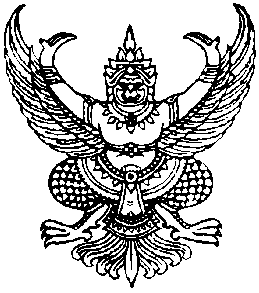 ประกาศองค์การบริหารส่วนตำบลกำแพงเซาเรื่อง  ประกาศสรุปผลการดำเนินการจัดซื้อจัดจ้างหรือการจัดหาพัสดุประจำปี 2563--------------------------------	องค์การบริหารส่วนตำบลกำแพงเซา  ได้จัดทำรายงานผลการจัดซื้อจัดจ้างหรือการจัดหาพัสดุประจำปี 2563 เพื่อให้สอดคล้องและเป็นไปตามแผนปฏิบัติการจัดซื้อจัดจ้างของปีงบประมาณ 2563 ดังนั้นเพื่อปฏิบัติตามประกาศดังกล่าวและเพื่อให้การจัดซื้อจัดจ้างเป็นไปด้วยความโปร่งใสแลตรวจสอบ ได้องค์การบริหารส่วนตำบลกำแพงเซา    จึงขอประกาศสรุปผลการดำเนินการจัดซื้อจัดจ้างประจำปี 2563 รายละเอียดตามเอกสารแนบท้ายประกาศ		ทั้งนี้ ตั้งแต่วันที่    16  พฤศจิกายน  พ.ศ. 2563 เป็นต้นไป			ประกาศ   วันที่   16  พฤศจิกายน  พ.ศ. 2563ไพเราะ  เอียดบัว(นางสาวไพเราะ     เอียดบัว) นายกองค์การบริหารส่วนตำบลกำแพงเซาหมวดค่าที่ดินและสิ่งก่อสร้างหมวดค่าที่ดินและสิ่งก่อสร้างหมวดค่าที่ดินและสิ่งก่อสร้างหมวดค่าที่ดินและสิ่งก่อสร้างหมวดค่าที่ดินและสิ่งก่อสร้างหมวดค่าที่ดินและสิ่งก่อสร้างหมวดค่าที่ดินและสิ่งก่อสร้างหมวดค่าครุภัณฑ์ลำดับที่ชื่อโครงการจำนวนเงินขอซื้อ/ขอจ้างวิธีซื้อ/จ้างประเภทการจัดหาประเภทการจัดหาแหล่งเงินที่ใช้หมายเหตุลำดับที่ชื่อโครงการจำนวนเงินขอซื้อ/ขอจ้างวิธีซื้อ/จ้างจัดซื้อจัดจ้างแหล่งเงินที่ใช้หมายเหตุ1.โครงการก่อสร้างถนน คสล.สายท่านาโหนดหมู่ที่ 2490,000.-เฉพาะเจาะจง⁄เงินงบประมาณ2.โครงการปรับปรุงถนนสาย ผช.ปุ้น ม.5 – ต.ท่าดี (หมู่ที่ 5)49,500.-เฉพาะเจาะจง⁄เงินงบประมาณ3.ซ่อมแซมถนนสายสวนอุทัย หมู่ที่ 7 - เขตตำบลท่าดี47,500.-เฉพาะเจาะจง⁄เงินงบประมาณ4.โครงการปรับปรุงถนนสายสงวนพัฒนา-ห้วยปรางออก หมู่ที่ 549,500.-เฉพาะเจาะจง⁄เงินงบประมาณ5.โครงการซ่อมแซมถนนสายซอยวันดี หมู่ที่ 150,000.-เฉพาะเจาะจง⁄เงินงบประมาณ6.โครงการซ่อมแซมถนนสายบ้าน ส.อบต.เกียรติ หมู่ที่ 130,000.-เฉพาะเจาะจง⁄เงินงบประมาณ7.โครงการก่อสร้างถนน คสล. สายนาวา-นาชัน หมู่ที่ 4487,000.-เฉพาะเจาะจง⁄เงินสะสม8.โครงการก่อสร้างถนน คสล.สายนาโหนดตก หมู่ที่ 2487,000.-เฉพาะเจาะจง⁄เงินสะสม9.โครงการปรับปรุงระบบประปา ประจำหมู่บ้าน (บ้านโคกอิฐ) หมู่ที่ 9130,000.-เฉพาะเจาะจง⁄เงินสะสม10.โครงการปรับปรุงระบบประปา ประจำหมู่บ้าน (บ้านห้วยท้ายนา-นาโคกอิฐ) หมู่ที่ 9157,300.-เฉพาะเจาะจง⁄เงินสะสม11.โครงการก่อสร้างถนน คสล.สายแพงเซา 2 หมู่ที่ 5487,400.-เฉพาะเจาะจง⁄เงินสะสมลำดับที่ชื่อโครงการจำนวนเงินขอซื้อ/ขอจ้างวิธีซื้อ/จ้างประเภทการจัดหาประเภทการจัดหาแหล่งเงินที่ใช้หมายเหตุลำดับที่ชื่อโครงการจำนวนเงินขอซื้อ/ขอจ้างวิธีซื้อ/จ้างจัดซื้อจัดจ้างแหล่งเงินที่ใช้หมายเหตุ12.โครงการก่อสร้างถนน คสล.สายหัวหรั่ง ม.327,500.-เฉพาะเจาะจง⁄เงินสะสม13.โครงการก่อสร้างถนน คสล.สายสวนอุทัย หมู่ที่ 7 – ต.ท่าดี487,400.-เฉพาะเจาะจง⁄เงินสะสม14.โครงการก่อสร้างถนน คสล.สายธำรงพัฒนา-คลองหยวด หมู่ที่ 9487,000.-เฉพาะเจาะจง⁄เงินสะสม15.โครงการก่อสร้างถนน คสล.สายนาชุมเห็ด หมู่ที่ 3487,000.-เฉพาะเจาะจง⁄เงินสะสม16.โครงการก่อสร้างทางเท้าตลาดสดพร้อมรางน้ำรูปตัววี265,500.-เฉพาะเจาะจง⁄เงินงบประมาณ17.โครงการก่อสร้างถนน คสล.สายต้นหว้า หมู่ที่ 8459,500.-เฉพาะเจาะจง⁄เงินสะสม18.โครงการก่อสร้างถนน คสล.สายสวนพลใน-สวนตอ หมู่ที่ 1487,000.-เฉพาะเจาะจง⁄เงินสะสม19.โครงการก่อสร้างถนน คสล.สายย่านซื่อล่าง หมู่ที่ 3487,000.-เฉพาะเจาะจง⁄เงินสะสม20.โครงการบุกเบิกถนนสายหลังบ้านนางสุภัคค์ ชุพรัตน์ หมู่ที่ 1100,000.-เฉพาะเจาะจง⁄เงินงบประมาณ21โครงการก่อสร้างถนนคสล.สายยูงทองหมู่ที่ 7 – ต.ท่าดี หมู่ที่ 7487,000.-เฉพาะเจาะจง⁄เงินสะสม22.โครงการก่อสร้างถนน คสล.สายเกาะทวด-นาดอน หมู่ที่ 5487,000.-เฉพาะเจาะจง⁄เงินสะสมลำดับที่ชื่อโครงการจำนวนเงินขอซื้อ/ขอจ้างวิธีซื้อ/จ้างประเภทการจัดหาประเภทการจัดหาแหล่งเงินที่ใช้หมายเหตุลำดับที่ชื่อโครงการจำนวนเงินขอซื้อ/ขอจ้างวิธีซื้อ/จ้างจัดซื้อจัดจ้างแหล่งเงินที่ใช้หมายเหตุ23.โครงการก่อสร้างถนน คสล.สายซอยธรรมชาติ หมู่ที่ 4487,000.-เฉพาะเจาะจง⁄เงินสะสม24.โครงการก่อสร้างถนน คสล.สายยุทธชัย-ธรรมชาติ หมู่ที่ 4487,000.-เฉพาะเจาะจง⁄เงินสะสม25.โครงการก่อสร้างถนน คสล.สายซอยบูรณะ3-ต.นาสาร หมู่ที่ 9369,000.-เฉพาะเจาะจง⁄เงินสะสม26.โครงการก่อสร้างถนน คสล.สายซอยวันดี หมู่ที่ 1487,000.-เฉพาะเจาะจง⁄เงินสะสม27.โครงการก่อสร้างถนน คสล.สายโรงรม-สวนอุทัย หมู่ที่ 7487,000.-เฉพาะเจาะจง⁄เงินสะสม28.โครงการก่อสร้างถนน คสล.สายเฉลิมพระเกียรติ-ไสแต หมู่ที่ 9459,000.-เฉพาะเจาะจง⁄เงินสะสม29.โครงการซ่อมสร้างผิวจราจรแอสฟัลท์ติกคอนกรีตผสมยางพาราสายแพงเซา-ต.ท่าดี หมู่ที่ 5497,700.-เฉพาะเจาะจง⁄เงินสะสม30.โครงการซ่อมสร้างผิวจราจรแอสฟัลท์ติกคอนกรีตผสมยางพาราสายบ้านหยวด-วังแพ หมู่ที่ 4,8497,700.-เฉพาะเจาะจง⁄เงินสะสม31.โครงการซ่อมสร้างผิวจราจรแอสฟัลท์ติกคอนกรีตผสมยางพาราสายสวนประ หมู่ที 6497,700.-เฉพาะเจาะจง⁄เงินสะสม32.โครงการก่อสร้างถนน คสล.สายป่าบอน หมู่ที่ 3459,000.-เฉพาะเจาะจง⁄เงินสะสม33.โครงการขยายเขตระบบประปาสายวังสาย-ต้นหว้าหมู่ที่ 452,000.-เฉพาะเจาะจง⁄เงินงบประมาณลำดับที่ชื่อโครงการจำนวนเงินขอซื้อ/ขอจ้างวิธีซื้อ/จ้างประเภทการจัดหาประเภทการจัดหาแหล่งเงินที่ใช้หมายเหตุลำดับที่ชื่อโครงการจำนวนเงินขอซื้อ/ขอจ้างวิธีซื้อ/จ้างจัดซื้อจัดจ้างแหล่งเงินที่ใช้หมายเหตุ34.โครงการก่อสร้างถนน คสล.สายสวนพลใน-สวนตอ ม.1449,000.-เฉพาะเจาะจง⁄เงินงบประมาณ35.โครงการก่อสร้างถนนสายนาโหนดตก ม.2486,000.-เฉพาะเจาะจง/เงินงบประมาณ36.โครงการก่อสร้างถนนคสล.สายบ้านตาครอบ-ห้วนปราง1 ม.7446,315.-เฉพาะเจาะจง/เงินงบประมาณ37.โครงการก่อสร้างถนนคสล.สายซอยร่วมคิด ม.1458,000.-เฉพาะเจาะจง/เงินงบประมาณ38.โครงการก่อสร้างถนนคสล.สายแพงเซา 1 ม.5448,000.-เฉพาะเจาะจง/เงินงบประมาณ39.โครงการก่อสร้างถนนคสล.สายย่านซื่อล่าง ม.3485,000.-เฉพาะเจาะจง/เงินงบประมาณ40.โครงการก่อสร้างถนน คสล. สายบ้านกลาง-เหนือคลอง ม.6485,000.-เฉพาะเจาะจง/เงินงบประมาณ41.โครงการก่อสร้างถนน คสล.สายหนองคล้า-เกาะทวด ม.5444,000.-เฉพาะเจาะจง/เงินงบประมาณ42.โครงการก่อสร้างถนน คสล.สายอินทนิน-ต.ขุนทะเล ม.8448,000.-เฉพาะเจาะจง/เงินงบประมาณ43.โครงการก่อสร้างถนน คสล.สายห้วยท้ายนา-นาโคกอิฐ ม.9444,881.28.-เฉพาะเจาะจง/เงินงบประมาณ44.โครงการก่อสร้างถนน คสล.สายห้วยปรางตก-ม.7-ต.ท่าดี ม.7443,632.-เฉพาะเจาะจง/เงินงบประมาณลำดับที่ชื่อโครงการจำนวนเงินขอซื้อ/ขอจ้างวิธีซื้อ/จ้างประเภทการจัดหาประเภทการจัดหาแหล่งเงินที่ใช้หมายเหตุลำดับที่ชื่อโครงการจำนวนเงินขอซื้อ/ขอจ้างวิธีซื้อ/จ้างจัดซื้อจัดจ้างแหล่งเงินที่ใช้หมายเหตุ45.โครงการก่อสร้างถนน คสล.สายบ้านตาล 1 ม.61652,153.-เฉาะเจาะจง⁄เงินงบประมาณ46.โครงการบุกเบิกถนนสายนาชุมเห็ด-นายางโพรง ม.3100,000.-เฉพาะเจาะจง/เงินงบประมาณ47.โครงการปรับปรุงถนนสายน้ำพุ-หนองไทร ม.1138,000.-เฉพาะเจาะจง/เงินงบประมาณ48.โครงการปรับปรุงถนนสายห้วยเฒ่านาค ม.2100,000.-เฉพาะเจาะจง/เงินงบประมาณ49.โครงการก่อท่อเหลี่ยม คสล.สายธำรงพัฒนา-คลองหยวด ม.9150,000.-เฉพาะเจาะจง/เงินสะสม50.โครงการก่อสร้างท่อเหลี่ยม คสล.สายหนองตอ-คดศอก ม.4150,000.-เฉพาะเจาะจง/เงินสะสม51.โครงการก่อสร้างท่อเหลี่ยม คสล.สายหนองคล้า-โคกคายดำ ม.5150,000.-เฉพาะเจาะจง/เงินสะสม52.โครงการก่อสร้างท่อเหลี่ยม คสล.สายห้วยแห้ง-คลองหยวด ม.9150,000.-เฉพาะเจาะจง/เงินสะสม53.โครงการก่อสร้างท่อเหลี่ยม คสล.สายซอยตาเงิน ม.4150,000.-เฉพาะเจาะจง/เงินสะสม54.โครงการก่อสร้างถนน คสล.สายท่อลอด-ต.ขุนทะเล ม.9698,000.-ประกวดราคาอิเล็กทรอนิกส์/เงินงบประมาณ55.โครงการก่อสร้างถนน คสล.สายนาวา-นาชัน ม.4490,000.-เฉพาะเจาะจง/เงินงบประมาณลำดับที่ชื่อโครงการจำนวนเงินขอซื้อ/ขอจ้างวิธีซื้อ/จ้างประเภทการจัดหาประเภทการจัดหาแหล่งเงินที่ใช้หมายเหตุลำดับที่ชื่อโครงการจำนวนเงินขอซื้อ/ขอจ้างวิธีซื้อ/จ้างจัดซื้อจัดจ้างแหล่งเงินที่ใช้หมายเหตุ56.โครงการซ่อมแซมคอสะพาน วังตอ (บ้านหยวด) ม.4315,900.-เฉพาะเจาะจง⁄เงินสะสม57.โครงการซ่อมแซมคอสะพาน หยวดรวบ (ศาลาชัน-โคกอิฐ) ม.4,9238,600.-เฉพาะเจาะจง/เงินสะสม58.โครงการเสริมไหล่ทางถนนคสล.สายท้าวราษฎร์-ไชยมนตรี ม.3431,800.-เฉพาะเจาะจง/เงินสะสม59.โครงการก่อสร้างท่อเหลี่ยมคสล. สายห้วยท้ายนา-นาโคกอิฐ ม.9250,000.-เฉพาะเจาะจง/เงินสะสม60.โครงการก่อสร้างพนังกันดินบริเวณเกาะทวดตาพันอินทร์ ม.559,500.-เฉพาะเจาะจง/เงินงบประมาณ61.โครงการปรับปรุงถนนสายร่วมใจ ม.250,000.-เฉพาะเจาะจง/เงินงบประมาณ62.โครงการก่อสร้าถนนคสล.สายนาชุมเห็ด ม.3 บ้านย่านซื่อ405,000.-เฉพาะเจาะจง/เงินอุดหนุน63.โครงการปรับปรุงภูมิทัศน์บริเวณอาคารผู้สูงอายุตำบลกำแพงเซา107,000.-เฉพาะเจาะจง/เงินสะสม64.โครงการก่อสร้างถนน คสล.เกาะทวด-นาดอน ม.5494,000.-เฉพาะเจาะจง/เงินอุดหนุน65.โครงการก่อสร้างถนน คสล.สายห้วยท้ายนา-นาโคกอิฐ ม.9494,000.-เฉพาะเจาะจง/เงินอุดหนุน66.โครงการก่อสร้างถนน คสล.สายแพงเซา 2 ม.5494,000.-เฉพาะเจาะจง/เงินอุดหนุนลำดับที่ชื่อโครงการจำนวนเงินขอซื้อ/ขอจ้างวิธีซื้อ/จ้างประเภทการจัดหาประเภทการจัดหาแหล่งเงินที่ใช้หมายเหตุลำดับที่ชื่อโครงการจำนวนเงินขอซื้อ/ขอจ้างวิธีซื้อ/จ้างจัดซื้อจัดจ้างแหล่งเงินที่ใช้หมายเหตุ67.โครงการก่อสร้างถนน คสล.สายซอยธรรมชาติ หมู่ที 4487,000.-เฉพาะเจาะจง⁄เงินสะสมลำดับที่ชื่อโครงการจำนวนเงินขอซื้อ/ขอจ้างวิธีซื้อ/จ้างประเภทการจัดหาประเภทการจัดหาแหล่งเงินที่ใช้หมายเหตุลำดับที่ชื่อโครงการจำนวนเงินขอซื้อ/ขอจ้างวิธีซื้อ/จ้างจัดซื้อจัดจ้างแหล่งเงินที่ใช้หมายเหตุ1เครื่องสำรองไฟฟ้า12,500.-เฉพาะเจาะจง⁄เงินงบประมาณ2.เครื่องคอมพิวเตอร์แบบตั้งโต๊ะ66,000.-เฉพาะเจาะจง⁄เงินงบประมาณ3.จอภาพแบบ LED2,800.-เฉพาะเจาะจง⁄เงินงบประมาณ4.เก้าอี้ทำงาน4,500.-เฉพาะเจาะจง⁄เงินงบประมาณ5.ตู้เก็บเอกสาร26,000.-เฉพาะเจาะจง⁄เงินงบประมาณ6.เครื่องทำน้ำร้อน-น้ำเย็น5,990.-เฉพาะเจาะจง⁄เงินงบประมาณ8.หม้อต้มน้ำไฟฟ้า14,500.-เฉพาะเจาะจง⁄เงินงบประมาณ9.เครื่องพ่นละอองฝอยชนิดมือถือ434,500.-เฉพาะเจาะจง⁄เงินงบประมาณ10.รถยนต์บรรทุกน้ำแบบอเนกประสงค์1,987,000.-ประกวดราคาอิเล็กทรอนิกส์⁄เงินงบประมาณ